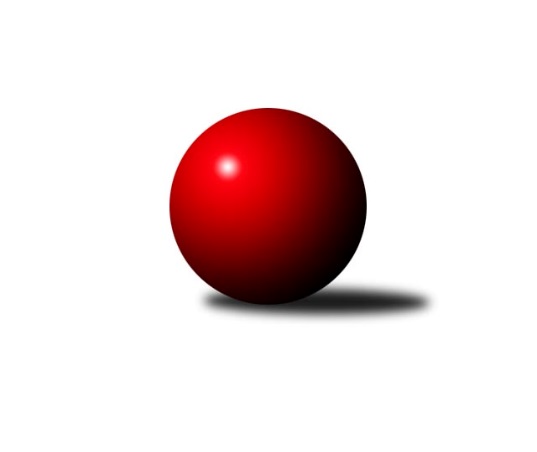 Č.5Ročník 2016/2017	20.5.2024 Bundesliga Opava 2016/2017Statistika 5. kolaTabulka družstev:		družstvo	záp	výh	rem	proh	skore	sety	průměr	body	plné	dorážka	chyby	1.	100 fčel	5	5	0	0	45 : 5 	(0.0 : 0.0)	1689	10	1689	0	0	2.	bufet Pája	5	5	0	0	42 : 8 	(0.0 : 0.0)	1703	10	1703	0	0	3.	Mustangové	5	4	0	1	38 : 12 	(0.0 : 0.0)	1661	8	1661	0	0	4.	Isotra	5	3	0	2	28 : 22 	(0.0 : 0.0)	1679	6	1679	0	0	5.	Hobes	5	3	0	2	28 : 22 	(0.0 : 0.0)	1616	6	1616	0	0	6.	Orel Stěbořice	5	3	0	2	28 : 22 	(0.0 : 0.0)	1530	6	1530	0	0	7.	Agipp	4	1	0	3	10 : 30 	(0.0 : 0.0)	1489	2	1489	0	0	8.	Pauta	5	0	0	5	10 : 40 	(0.0 : 0.0)	1401	0	1401	0	0	9.	Zrapos	5	0	0	5	9 : 41 	(0.0 : 0.0)	1388	0	1388	0	0	10.	Sako	4	0	0	4	2 : 38 	(0.0 : 0.0)	1363	0	1363	0	0Tabulka doma:		družstvo	záp	výh	rem	proh	skore	sety	průměr	body	maximum	minimum	1.	bufet Pája	3	3	0	0	28 : 2 	(0.0 : 0.0)	1715	6	1751	1664	2.	100 fčel	2	2	0	0	20 : 0 	(0.0 : 0.0)	1641	4	1641	1641	3.	Mustangové	3	2	0	1	24 : 6 	(0.0 : 0.0)	1657	4	1676	1641	4.	Isotra	3	2	0	1	18 : 12 	(0.0 : 0.0)	1670	4	1696	1641	5.	Hobes	3	2	0	1	18 : 12 	(0.0 : 0.0)	1617	4	1657	1593	6.	Orel Stěbořice	3	1	0	2	12 : 18 	(0.0 : 0.0)	1556	2	1606	1517	7.	Agipp	1	0	0	1	2 : 8 	(0.0 : 0.0)	1501	0	1501	1501	8.	Zrapos	2	0	0	2	7 : 13 	(0.0 : 0.0)	1446	0	1454	1438	9.	Pauta	2	0	0	2	6 : 14 	(0.0 : 0.0)	1421	0	1432	1409	10.	Sako	2	0	0	2	2 : 18 	(0.0 : 0.0)	1395	0	1424	1366Tabulka venku:		družstvo	záp	výh	rem	proh	skore	sety	průměr	body	maximum	minimum	1.	100 fčel	3	3	0	0	25 : 5 	(0.0 : 0.0)	1704	6	1816	1602	2.	Orel Stěbořice	2	2	0	0	16 : 4 	(0.0 : 0.0)	1490	4	1567	1413	3.	bufet Pája	2	2	0	0	14 : 6 	(0.0 : 0.0)	1685	4	1713	1656	4.	Mustangové	2	2	0	0	14 : 6 	(0.0 : 0.0)	1666	4	1717	1615	5.	Isotra	2	1	0	1	10 : 10 	(0.0 : 0.0)	1693	2	1702	1684	6.	Hobes	2	1	0	1	10 : 10 	(0.0 : 0.0)	1616	2	1646	1585	7.	Agipp	3	1	0	2	8 : 22 	(0.0 : 0.0)	1484	2	1502	1465	8.	Sako	2	0	0	2	0 : 20 	(0.0 : 0.0)	1330	0	1337	1323	9.	Pauta	3	0	0	3	4 : 26 	(0.0 : 0.0)	1388	0	1513	1296	10.	Zrapos	3	0	0	3	2 : 28 	(0.0 : 0.0)	1349	0	1386	1314Tabulka podzimní části:		družstvo	záp	výh	rem	proh	skore	sety	průměr	body	doma	venku	1.	100 fčel	5	5	0	0	45 : 5 	(0.0 : 0.0)	1689	10 	2 	0 	0 	3 	0 	0	2.	bufet Pája	5	5	0	0	42 : 8 	(0.0 : 0.0)	1703	10 	3 	0 	0 	2 	0 	0	3.	Mustangové	5	4	0	1	38 : 12 	(0.0 : 0.0)	1661	8 	2 	0 	1 	2 	0 	0	4.	Isotra	5	3	0	2	28 : 22 	(0.0 : 0.0)	1679	6 	2 	0 	1 	1 	0 	1	5.	Hobes	5	3	0	2	28 : 22 	(0.0 : 0.0)	1616	6 	2 	0 	1 	1 	0 	1	6.	Orel Stěbořice	5	3	0	2	28 : 22 	(0.0 : 0.0)	1530	6 	1 	0 	2 	2 	0 	0	7.	Agipp	4	1	0	3	10 : 30 	(0.0 : 0.0)	1489	2 	0 	0 	1 	1 	0 	2	8.	Pauta	5	0	0	5	10 : 40 	(0.0 : 0.0)	1401	0 	0 	0 	2 	0 	0 	3	9.	Zrapos	5	0	0	5	9 : 41 	(0.0 : 0.0)	1388	0 	0 	0 	2 	0 	0 	3	10.	Sako	4	0	0	4	2 : 38 	(0.0 : 0.0)	1363	0 	0 	0 	2 	0 	0 	2Tabulka jarní části:		družstvo	záp	výh	rem	proh	skore	sety	průměr	body	doma	venku	1.	Zrapos	0	0	0	0	0 : 0 	(0.0 : 0.0)	0	0 	0 	0 	0 	0 	0 	0 	2.	Mustangové	0	0	0	0	0 : 0 	(0.0 : 0.0)	0	0 	0 	0 	0 	0 	0 	0 	3.	Isotra	0	0	0	0	0 : 0 	(0.0 : 0.0)	0	0 	0 	0 	0 	0 	0 	0 	4.	100 fčel	0	0	0	0	0 : 0 	(0.0 : 0.0)	0	0 	0 	0 	0 	0 	0 	0 	5.	Pauta	0	0	0	0	0 : 0 	(0.0 : 0.0)	0	0 	0 	0 	0 	0 	0 	0 	6.	Agipp	0	0	0	0	0 : 0 	(0.0 : 0.0)	0	0 	0 	0 	0 	0 	0 	0 	7.	Orel Stěbořice	0	0	0	0	0 : 0 	(0.0 : 0.0)	0	0 	0 	0 	0 	0 	0 	0 	8.	Hobes	0	0	0	0	0 : 0 	(0.0 : 0.0)	0	0 	0 	0 	0 	0 	0 	0 	9.	Sako	0	0	0	0	0 : 0 	(0.0 : 0.0)	0	0 	0 	0 	0 	0 	0 	0 	10.	bufet Pája	0	0	0	0	0 : 0 	(0.0 : 0.0)	0	0 	0 	0 	0 	0 	0 	0 Zisk bodů pro družstvo:		jméno hráče	družstvo	body	zápasy	v %	dílčí body	sety	v %	1.	Petr Bracek ml. 	100 fčel  	8	/	4	(100%)		/		(%)	2.	Tomáš Valíček 	bufet Pája  	8	/	5	(80%)		/		(%)	3.	Miroslav Procházka 	Hobes  	8	/	5	(80%)		/		(%)	4.	Rudolf Tvrdoň 	Mustangové  	6	/	3	(100%)		/		(%)	5.	Jan Láznička 	Agipp 	6	/	3	(100%)		/		(%)	6.	Dominik Chovanec 	Pauta  	6	/	3	(100%)		/		(%)	7.	Maciej Basista 	100 fčel  	6	/	3	(100%)		/		(%)	8.	Josef Matušek 	bufet Pája  	6	/	3	(100%)		/		(%)	9.	Patrik Martinek 	Orel Stěbořice  	6	/	4	(75%)		/		(%)	10.	Břetislav Mrkvica 	Mustangové  	6	/	4	(75%)		/		(%)	11.	Jan Štencel 	Orel Stěbořice  	6	/	4	(75%)		/		(%)	12.	Aleš Staněk 	Isotra  	6	/	4	(75%)		/		(%)	13.	Jiří Staněk 	Isotra  	6	/	4	(75%)		/		(%)	14.	Jindřich Hanel 	Orel Stěbořice  	6	/	5	(60%)		/		(%)	15.	Petr Mrkvička 	Zrapos  	5	/	5	(50%)		/		(%)	16.	Zdeněk Chlopčík 	Mustangové  	4	/	2	(100%)		/		(%)	17.	Milan Jahn 	100 fčel  	4	/	2	(100%)		/		(%)	18.	Josef Matušek 	bufet Pája  	4	/	2	(100%)		/		(%)	19.	Michal Blažek 	100 fčel  	4	/	2	(100%)		/		(%)	20.	Dana Lamichová 	Mustangové  	4	/	2	(100%)		/		(%)	21.	Michal Markus 	bufet Pája  	4	/	2	(100%)		/		(%)	22.	Karel Škrobánek 	bufet Pája  	4	/	3	(67%)		/		(%)	23.	Barbora Víchová 	Isotra  	4	/	3	(67%)		/		(%)	24.	Pavel Martinec 	Mustangové  	4	/	4	(50%)		/		(%)	25.	Jaromír Martiník 	Hobes  	4	/	4	(50%)		/		(%)	26.	Paní Poloková 	100 fčel  	3	/	2	(75%)		/		(%)	27.	Jaroslav Schwan 	Agipp 	2	/	1	(100%)		/		(%)	28.	Svatopluk Kříž 	Mustangové  	2	/	1	(100%)		/		(%)	29.	Václav Boháčik 	Mustangové  	2	/	1	(100%)		/		(%)	30.	Jaroslav Lakomý 	Hobes  	2	/	1	(100%)		/		(%)	31.	Vladimír Kostka 	Isotra  	2	/	1	(100%)		/		(%)	32.	Vladimír Peter 	bufet Pája  	2	/	1	(100%)		/		(%)	33.	Pavel Budík 	Pauta  	2	/	1	(100%)		/		(%)	34.	Jan Štencel ml. 	Orel Stěbořice  	2	/	1	(100%)		/		(%)	35.	Martin Orálek 	100 fčel  	2	/	1	(100%)		/		(%)	36.	Marta Andrejčáková 	Pauta  	2	/	2	(50%)		/		(%)	37.	Vladimír Kozák 	bufet Pája  	2	/	2	(50%)		/		(%)	38.	Roman Škrobánek 	bufet Pája  	2	/	2	(50%)		/		(%)	39.	Marta Špačková 	Sako  	2	/	2	(50%)		/		(%)	40.	Jana Martiníková 	Hobes  	2	/	2	(50%)		/		(%)	41.	Jana Kašparová 	Hobes  	2	/	2	(50%)		/		(%)	42.	Erich Stavař 	Isotra  	2	/	2	(50%)		/		(%)	43.	David Schiedek 	Hobes  	2	/	2	(50%)		/		(%)	44.	Petr Číž 	Mustangové  	2	/	3	(33%)		/		(%)	45.	Petr Berger 	Orel Stěbořice  	2	/	3	(33%)		/		(%)	46.	Antonín Žídek 	Hobes  	2	/	3	(33%)		/		(%)	47.	Zuzana Siberová 	Zrapos  	2	/	4	(25%)		/		(%)	48.	Petr Wirkotch 	Zrapos  	2	/	4	(25%)		/		(%)	49.	Pavel Vašek 	Isotra  	2	/	4	(25%)		/		(%)	50.	Jindřiška Kadlecová 	Isotra  	0	/	1	(0%)		/		(%)	51.	David Hrin 	Sako  	0	/	1	(0%)		/		(%)	52.	Ivo Montag 	Agipp 	0	/	1	(0%)		/		(%)	53.	Kadlecová Jindříška 	Isotra  	0	/	1	(0%)		/		(%)	54.	Josef Kašpar 	Hobes  	0	/	1	(0%)		/		(%)	55.	Magda Predmeská 	Zrapos  	0	/	1	(0%)		/		(%)	56.	Vratislav Černý 	Orel Stěbořice  	0	/	1	(0%)		/		(%)	57.	Diana Honischová 	Zrapos  	0	/	2	(0%)		/		(%)	58.	Miroslav Frkal 	Agipp 	0	/	2	(0%)		/		(%)	59.	Petr Bracek st. 	100 fčel  	0	/	2	(0%)		/		(%)	60.	Miroslav Toman 	Pauta  	0	/	2	(0%)		/		(%)	61.	Jaroslav Graca 	Orel Stěbořice  	0	/	2	(0%)		/		(%)	62.	Žofia Škropeková 	Zrapos  	0	/	2	(0%)		/		(%)	63.	Marie Holešová 	Pauta  	0	/	2	(0%)		/		(%)	64.	Zdeněk Bajer 	Pauta  	0	/	2	(0%)		/		(%)	65.	Lenka Nevřelová 	Pauta  	0	/	2	(0%)		/		(%)	66.	Radek Vícha 	Agipp 	0	/	2	(0%)		/		(%)	67.	Petr Wágner 	Zrapos  	0	/	2	(0%)		/		(%)	68.	Petr Salich 	Sako  	0	/	2	(0%)		/		(%)	69.	Šárka Bainová 	Sako  	0	/	3	(0%)		/		(%)	70.	Petr Platzek 	Pauta  	0	/	3	(0%)		/		(%)	71.	Jaroslav Čerevka 	Agipp 	0	/	3	(0%)		/		(%)	72.	Jiří Breksa 	Pauta  	0	/	3	(0%)		/		(%)	73.	Vilibald Marker 	Sako  	0	/	4	(0%)		/		(%)	74.	Jan Salich 	Sako  	0	/	4	(0%)		/		(%)Průměry na kuželnách:		kuželna	průměr	plné	dorážka	chyby	výkon na hráče	1.	HB, 1-4	1552	1552	0	0.0	(388.1)Nejlepší výkony na kuželnách:HB, 1-4100 fčel 	1816	1. kolo	Aleš Staněk 	Isotra 	515	3. kolobufet Pája 	1751	4. kolo	Aleš Staněk 	Isotra 	493	1. kolobufet Pája 	1731	2. kolo	Aleš Staněk 	Isotra 	480	5. koloMustangové 	1717	4. kolo	Michal Markus 	bufet Pája 	476	4. kolobufet Pája 	1713	3. kolo	Jiří Staněk 	Isotra 	474	4. koloIsotra 	1702	5. kolo	Petr Bracek ml. 	100 fčel 	468	2. koloIsotra 	1696	3. kolo	Tomáš Valíček 	bufet Pája 	467	2. kolo100 fčel 	1695	4. kolo	Petr Bracek ml. 	100 fčel 	465	1. koloIsotra 	1684	2. kolo	Martin Orálek 	100 fčel 	464	1. koloMustangové 	1676	3. kolo	Michal Blažek 	100 fčel 	464	4. koloČetnost výsledků:	8 : 2	5x	6 : 4	1x	4 : 6	3x	3 : 7	1x	2 : 8	6x	10 : 0	7x	0 : 10	2x